22.09.2022Старт Парк, уборка мусораПл.Тысячелетия, уборка мусора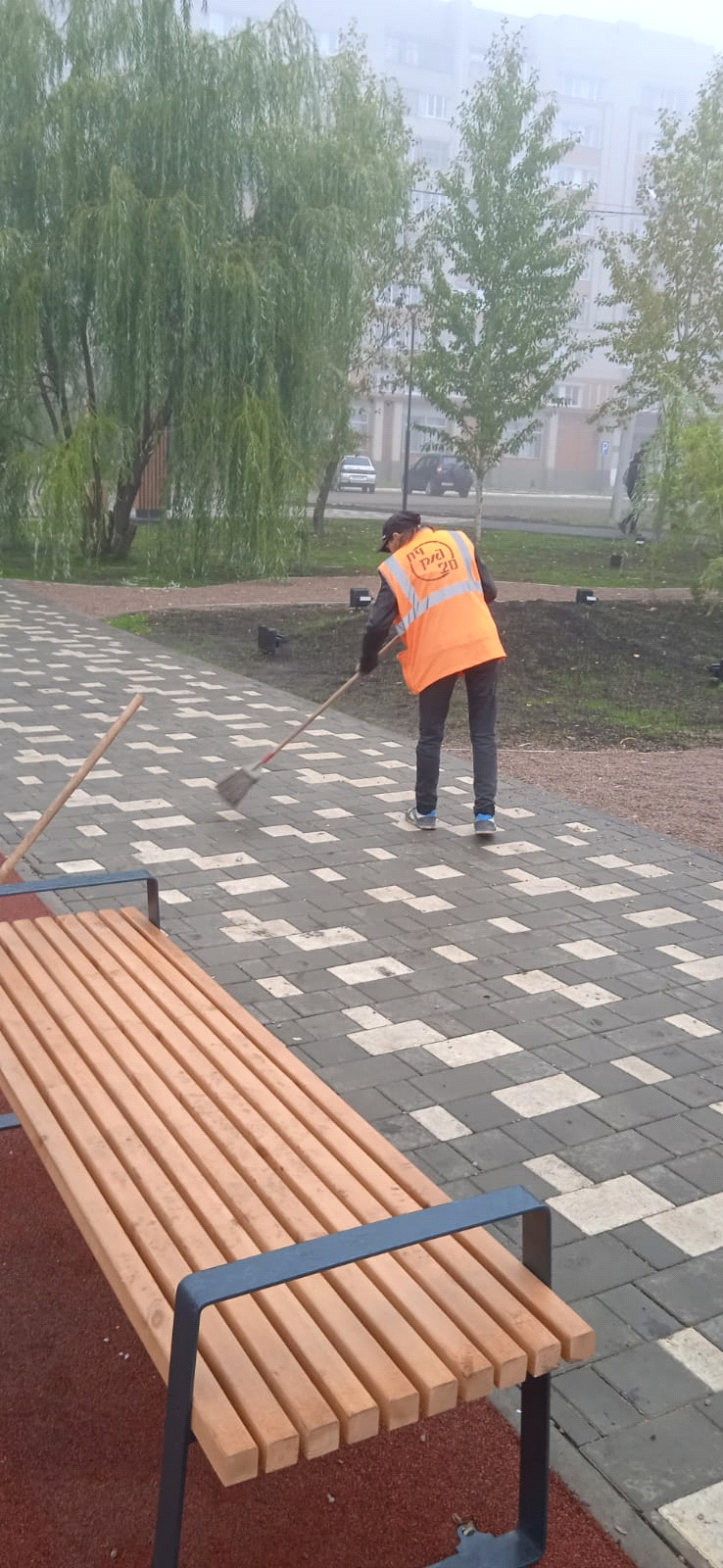 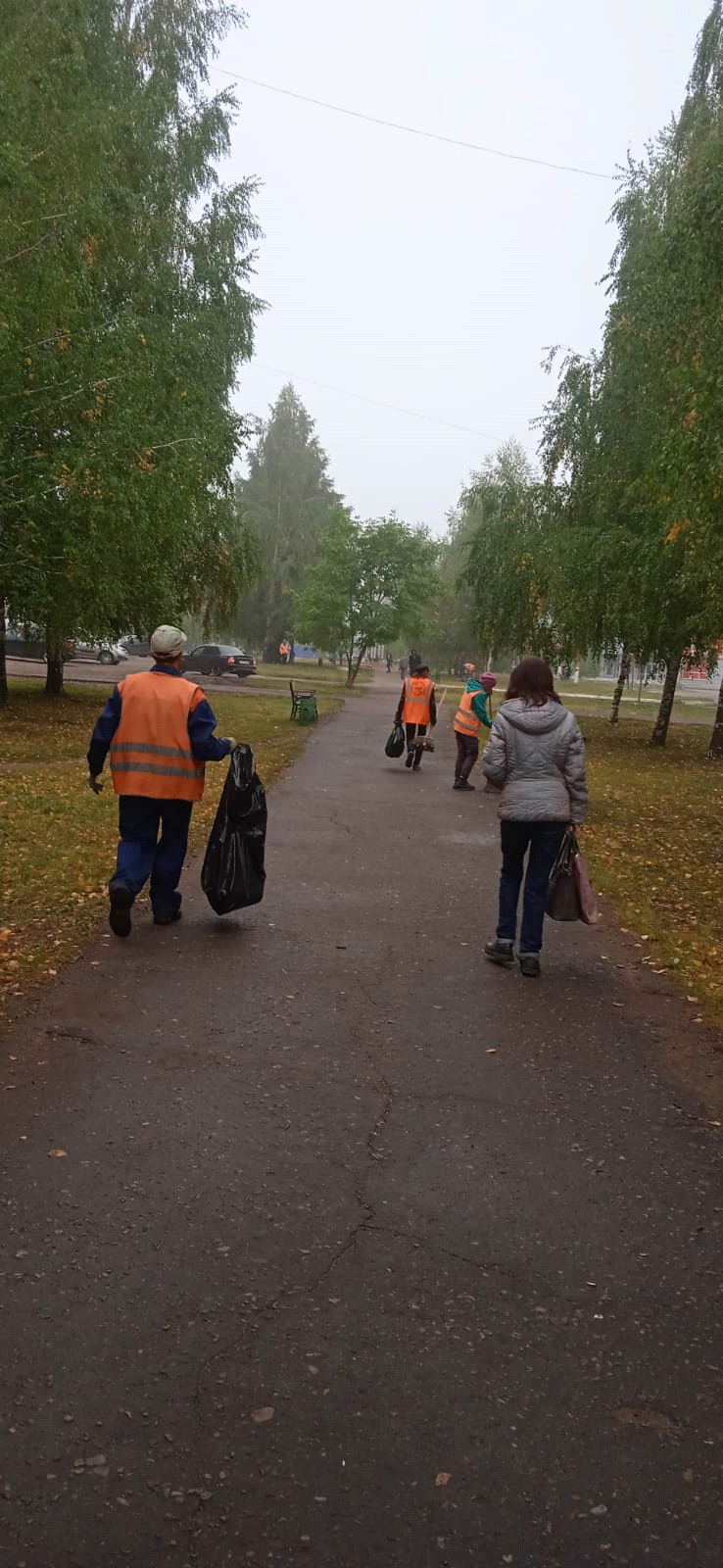 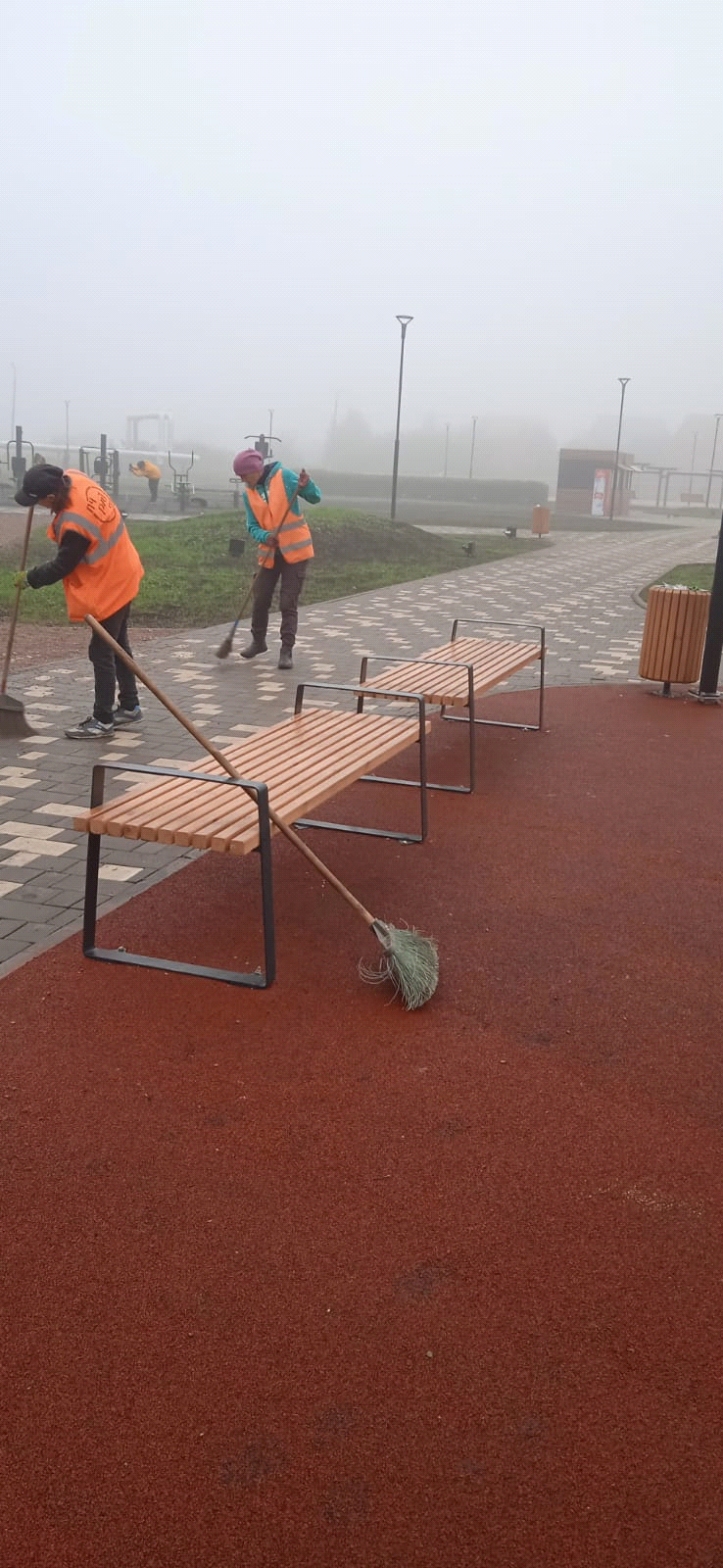 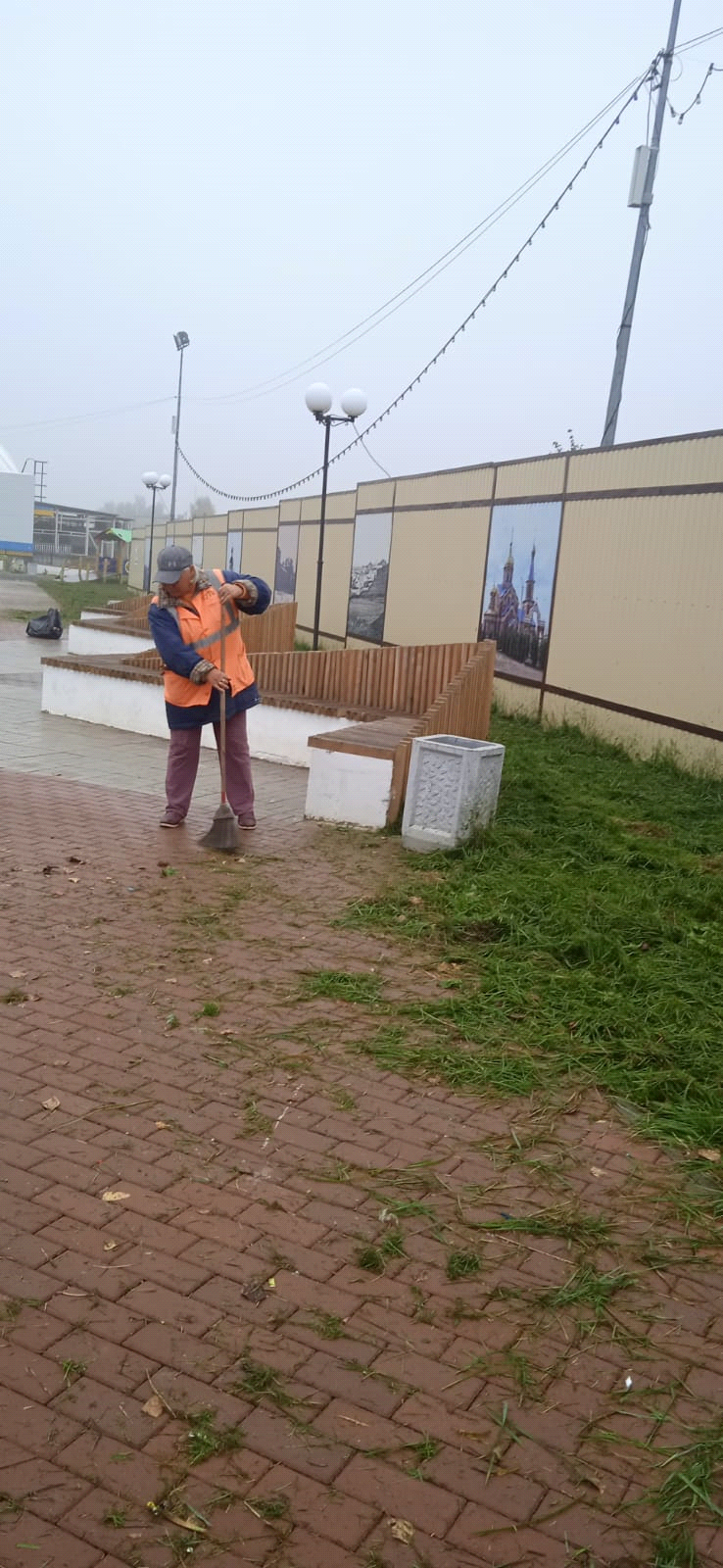 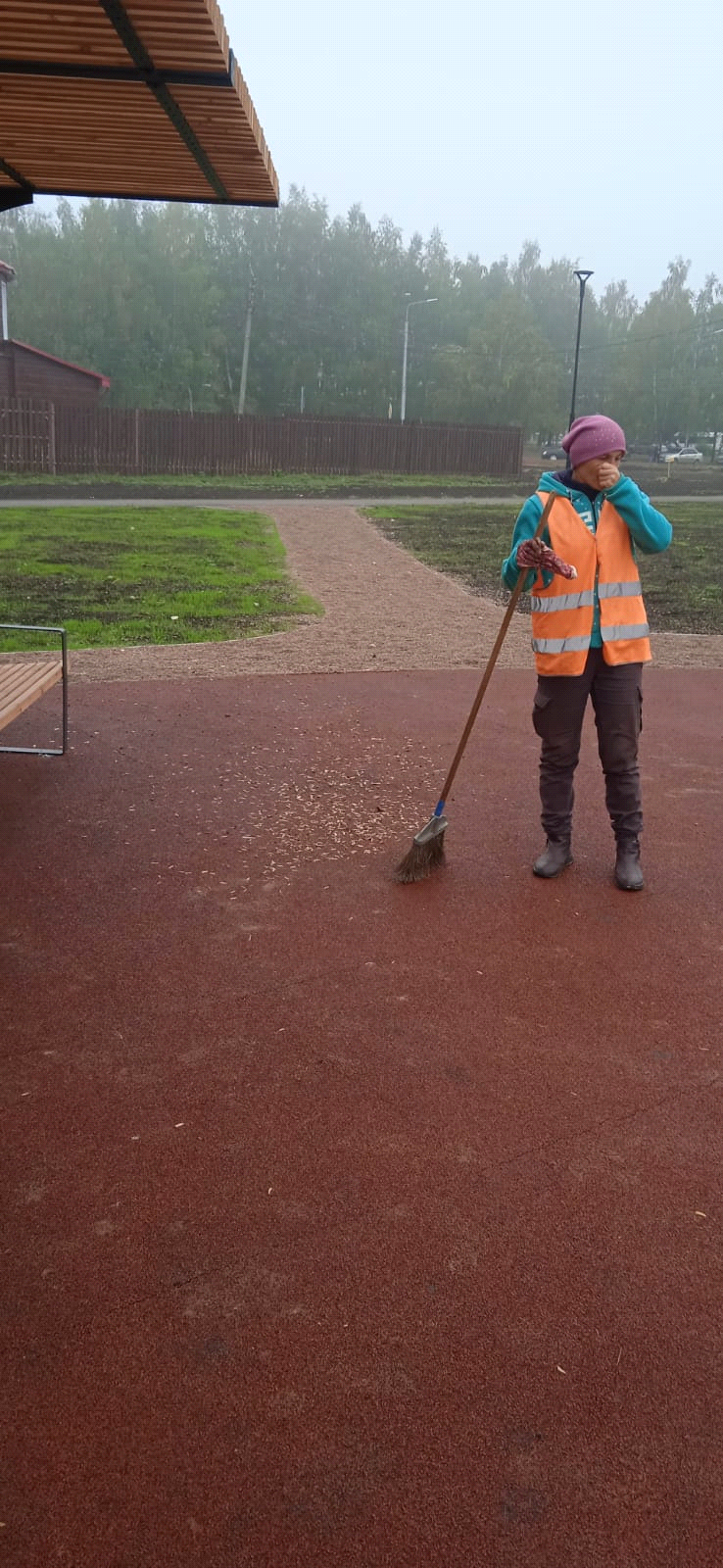 